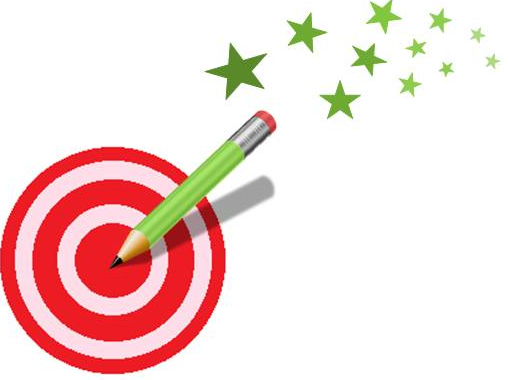 40+8=	7+30=50+6=	4+70=30+8=	5+31=60+7=	8+90=40-8=	80-4=40-5=	30-4=70-6=	50-7=20-9=	30-1=37+     =40	     +45=5073+     =80	     +32=4021+     =30	     +63=7054+     =60	     +17=2022+     =30	     +72=80http://lewebpedagogique.com/strategiescalcul/40+8=	7+30=50+6=	4+70=30+8=	5+31=60+7=	8+90=40-8=	80-4=40-5=	30-4=70-6=	50-7=20-9=	30-1=37+     =40	     +45=5073+     =80	     +32=4021+     =30	     +63=7054+     =60	     +17=2022+     =30	     +72=80http://lewebpedagogique.com/strategiescalcul/